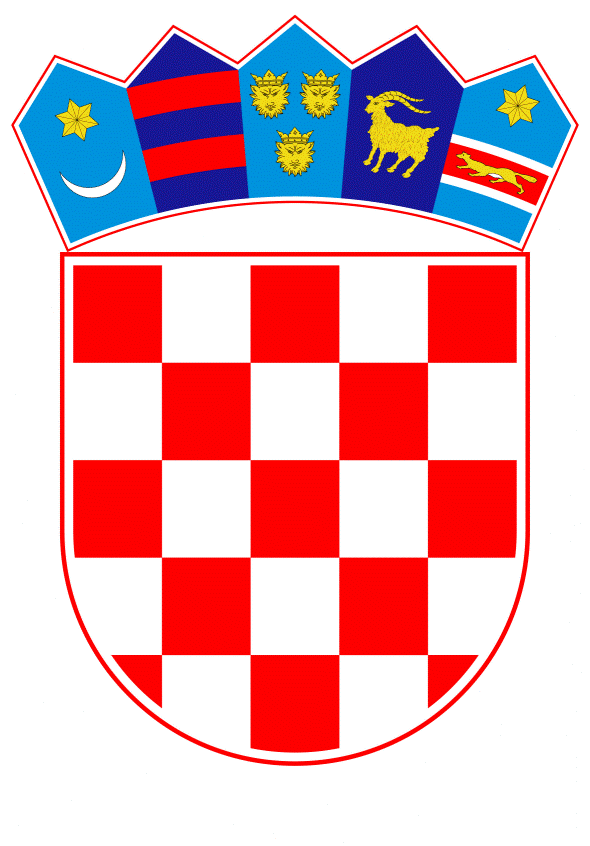 VLADA REPUBLIKE HRVATSKEZagreb, 19. rujna 2022.______________________________________________________________________________________________________________________________________________________________________________________________________________________________Banski dvori | Trg Sv. Marka 2  | 10000 Zagreb | tel. 01 4569 222 | vlada.gov.hr         PRIJEDLOG  Na temelju članka 54. stavka 2. Zakona o naknadi za imovinu oduzetu za vrijeme jugoslavenske komunističke vladavine („Narodne novine“, broj 92/96., 39/99., 42/99., 92/99., 43/00., 131/00., 27/01., 34/01., 65/01., 118/01., 80/02., 81/02. i 98/19.) i članka 31. stavka 2. Zakona o Vladi Republike Hrvatske („Narodne novine“, broj 150/11., 119/14., 93/16., 116/18. i 80/22.), Vlada Republike Hrvatske je na sjednici održanoj __________ 2022. donijelaO D L U K Uo vraćanju u vlasništvo Družbi sestara milosrdnica svetoga Vinka Paulskoga nekretnine u Sisku oduzete za vrijeme jugoslavenske komunističke vladavineI.Družbi sestara milosrdnica svetoga Vinka Paulskoga, kao prijašnjem vlasniku, vraća se u vlasništvo jednokatna najamna poslovna zgrada u Sisku, Tomislavova ulica broj 8, sagrađena na k.č.br. 572/1, zk.ul.br. 21. k.o. Sisak Stari, sada k.č.br. 1341/2, zgrada mješovite uporabe, površine 337 m2, upisana u zk.ul.br. 5360, k.o. Sisak Stari, nacionalizirana na temelju Zakona o nacionalizaciji najamnih zgrada i građevinskog zemljišta („Službeni list FNRJ“, broj 52/58.), a prema rješenju Općinskog narodnog odbora Sisak od 18. rujna 1962., broj 8-3-2/4-1962.II.Predaja posjeda nekretnine iz točke I. ove Odluke Družbi sestara milosrdnica svetoga Vinka Paulskoga izvršit će se u roku od 30 dana od dana stupanja na snagu ove Odluke.                                                             III.Republika Hrvatska ovlašćuje Družbu sestara milosrdnica svetoga Vinka Paulskoga da na temelju ove Odluke, bez svakog daljnjeg pitanja i odobrenja izvrši uknjižbu prava vlasništva u zemljišnim knjigama na nekretnini iz točke I. ove Odluke                                                             IV.Ova Odluka stupa na snagu danom donošenja.									PREDSJEDNIK        mr. sc.  ANDREJ PLENKOVIĆKLASA:URBROJ:Zagreb,O b r a z l o ž e n jePovodom zahtjeva Družbe sestara milosrdnica svetoga Vinka Paulskoga, Zagreb, Frankopanska 17, podnesenog Vladi Republike Hrvatske 7. listopada 2015., radi donošenja odluke na temelju članka 54. stavka 2. Zakona o naknadi za imovinu oduzetu za vrijeme jugoslavenske komunističke vladavine („Narodne novine“, broj 92/96., 39/99., 42/99., 92/99., 43/00., 131/00., 27/01., 34/01., 65/01., 118/01., 80/02., 81/02. i 98/19.; dalje u tekstu: Zakon o naknadi), utvrđeno je sljedeće:Na temelju Zakona o naknadi Družba sestara milosrdnica svetoga Vinka Paulskoga podnijela je, u Zakonom o naknadi propisanom roku, zahtjev za povrat u vlasništvo nacionalizirane nekretnine označene kao k.č.br. 1341/2, zgrada mješovite uporabe, površine 337 m2, upisane u zk.ul.br. 5360, k.o. Sisak Stari, koja joj je oduzeta za vrijeme jugoslavenske komunističke vladavine.Pred Upravnim odjelom za opću upravu i imovinsko-pravne poslove Sisačko-moslavačke županije u tijeku je postupak za povrat predmetne nekretnine oduzete Družbi sestara milosrdnica svetoga Vinka Paulskoga.Iz rješenja Općinskog narodnog odbora Sisak od 18. rujna 1962., broj 8-3-2/4-1962. razvidno je da je na dan 28. prosinca 1958. nacionalizirana i postala društveno vlasništvo jednokatna najamna poslovna zgrada u Sisku, Tomislavova ulica broj 8, sagrađena na k.č.br. 572/1, zk.ul.br. 21. k.o. Sisak Stari, u ukupnoj površini od 615 m2, bivše vlasnice Družbe sestara milosrdnica svetoga Vinka Paulskoga te da se predmetna zgrada na temelju Ugovora o zakupu od 1. srpnja 1945. koristi kao Dječji dom narodnog heroja Selje Ogulinca.Iz uvjerenja Državne geodetske uprave, Područni ured za katastar Sisak, o identifikaciji katastarskih čestica u k.o. Sisak Stari, KLASA: 936-02/15-4/101, URBROJ: 541-12-02/1-15-2 od 17. ožujka 2015. razvidno je da stari broj k.č. 572/1, odgovara dijelovima novih k.č.br. 1341/2, 1341/4, 1341/1 i novoj k.č.br. 1341/3.Iz rješenja Općinskog sekretarijata za upravno-pravne poslove Općine Sisak, broj: UP/I-03-297/1969 od 20. ožujka 1970., razvidno je da je Dječjem domu “Franjo Ogulinac Seljo“ Sisak dana na korištenje bez plaćanja naknade jednokatna poslovna zgrada u Sisku Tomislavova ulica kbr. 16 zajedno sa zemljištem na kojem se predmetna zgrada nalazi tj. k.č.br. 1341/2 – kuća na kat u površini od 301 m2, upisana u zk.ul.br. 1905. k.o. Sisak Stari kao društveno vlasništvo.Iz izvatka iz zemljišne knjige za nekretninu označenu kao k.č.br. 1341/2, kuća na kat, površine 301 m2, upisanu u zk.ul.br. 1905, k.o. Sisak Stari, koja je stavljena izvan snage osnivanjem nove zemljišne knjige vođene elektroničkom obradom za k.o. Sisak Stari u postupku obnove zemljišne knjige 2010., zapisnika Općinskog suda u Sisku povodom preoblikovanja zemljišnih knjiga, broj: Z-6020/2006/5360 od 25. siječnja 2010., proizlazi da se predmetna nekretnina na temelju rješenja Komisije za osnivanje novih zemljišnih knjiga od 10. kolovoza 1964. nalazila u društvenom vlasništvu i da je pravo korištenja imao Dom Selje Ogulinca, Sisak, Tomislavova 40 te da navedena nekretnina odgovara nekretnini nove oznake k.č.br. 1341/2, Kralja Tomislava, zgrada mješovite uporabe, površine 337 m2, upisane u zk.ul.br. 5360, preoblikovane zemljišne knjige, k.o. Stari Sisak, u vlasništvu Doma za djecu Vrbina Sisak, Sisak, Kralja Tomislava 16 (dalje u tekstu: nekretnina), a koja je predmet zahtjeva.Iz akta Ministarstva rada, mirovinskoga sustava, obitelji i socijalne politike, KLASA: 940-01/21-01/03, URBROJ: 524-02-04-01-01/2-22-17 od 25. ožujka 2022. razvidno je da nekretnina nije potrebna Dječjem domu Vrbina Sisak, budući da su tom Ministarstvu, za potrebe doma dodijeljene, bez naknade i na neodređeno vrijeme, nekretnine označene kao k.č.br. 1325/1 i k.č.br. 1325/2, upisane u zk.ul.br. 2878, k.o. Sisak Stari, i to za gradnju nove zgrade u kojoj bi se pružale socijalne usluge smještaja, poludnevnog boravka, savjetovanja, pomaganja i psihosocijalne podrške, koja bi bila sjedište doma. Također, Dječji dom Vrbina Sisak je donacijom Fundacije To sie uda (To će uspjeti), iz Wroclava u Poljskoj, kupio kuću u Buzetskoj ulici 32 u Sisku, u kojoj će pružati socijalne usluge smještaja ili organiziranog stanovanja. Dakle, Dječji dom Vrbina Sisak trajno je napustio zgradu na adresi Kralja Tomislava 16 u Sisku te neće poduzimati radnje vezano uz sanaciju objekta i nema nikakvog pravnog interesa u postupku povrata imovine. Nadalje, iz Odluke upravnog vijeća Dječjeg doma Vrbina Sisak, KLASA: 023-01/21-01/2, URBROJ: 2176-120-01-22-61, donesene na sjednici održanoj 8. travnja 2022. (dalje u tekstu: Odluka doma) razvidno je da se nekretnina neće koristiti za obavljanje djelatnosti Dječjeg doma Vrbina Sisak.Iz očitovanja Družbe sestara milosrdnica svetoga Vinka Paulskoga, Provincije Bezgrješnog Začeća BDM Zagreb od 2. lipnja 2022. proizlazi da će nekretnina nakon povrata biti namijenjena za Katoličku osnovnu školu u Sisku.Člankom 54. stavkom 1. Zakona o naknadi propisano je da se ne vraća se u vlasništvo i posjed imovina pravnih osoba, između ostalih, i iz oblasti socijalne skrbi, koja je postala vlasništvo tih pravnih osoba na temelju posebnih propisa, a koja je na dan donošenja predmetnog zakona (11. listopada 1996.) u njihovom posjedu i služi za obavljanje njihove djelatnosti za koju su osnovane.Člankom 54. stavkom 2. Zakona o naknadi propisano je da iznimno od odredbe iz stavka 1. predmetnog članka, Vlada Republike Hrvatske može donijeti odluku kojom se prijašnjem vlasniku daje određena imovina iz stavka 1. kada za to postoje osobito opravdani razlozi.Dakle, nekretnina se ne vraća u vlasništvo i posjed prijašnjem vlasniku, već mu u skladu sa Zakonom o naknadi pripada pravo na naknadu, no ne postoje pravne zapreke da Vlada Republike Hrvatske donese odluku o vraćanju u vlasništvo i posjed prijašnjem vlasniku ako ocijeni da u konkretnom slučaju postoje osobito opravdani razlozi.S obzirom na navedeno, a budući da je Družbi sestara milosrdnica svetoga Vinka Paulskoga nekretnina potrebna za obavljanje prosvjetne djelatnosti, da je sa svih strana okružena nekretninama koje su u njihovom vlasništvu, da u naravi čine jednu uporabnu cjelinu, da je iz same Odluke doma razvidno da se nekretnina neće koristiti za obavljanje djelatnosti Dječjeg doma Vrbina Sisak te da su istom osigurane adekvatne zamjenske nekretnine, Vlada Republike Hrvatske ocjenjuje da postoje osobito opravdani razlozi iz članka 54. stavka 2. Zakona o naknadi. Predlagatelj:Ministarstvo pravosuđa i upravePredmet:Prijedlog odluke o vraćanju u vlasništvo Družbi sestara milosrdnica svetoga Vinka Paulskoga nekretnine u Sisku oduzete za vrijeme jugoslavenske komunističke vladavine